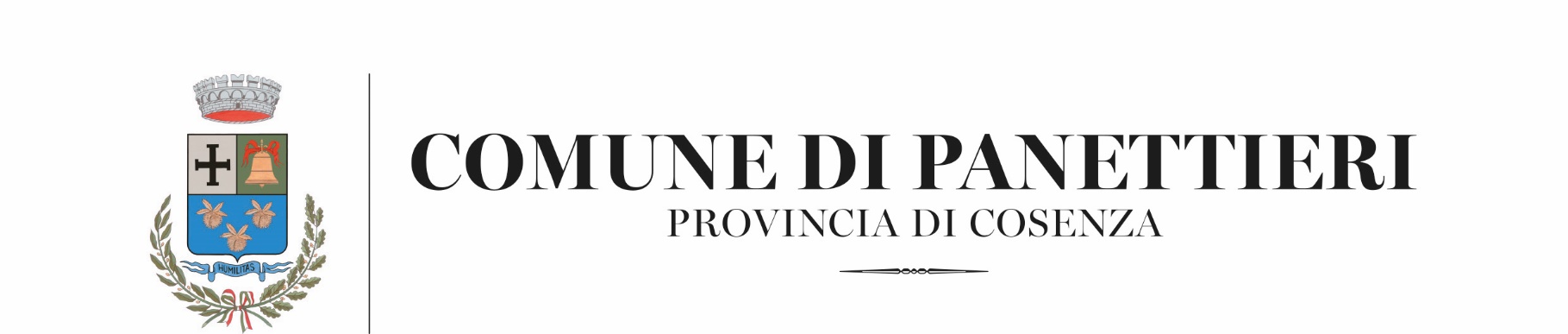 ALLEGATO 5DICHIARAZIONI INTEGRATIVE PARAGRAFO 15.3.1 DEL DISCIPLINARE DI GARAOggetto: Procedura negoziata ai sensi dell'art. 36, comma 2, lett. B) del d.lgs. N. 50/2016 per l'affidamento dei servizi di progettazione esecutiva, direzione e contabilità, coordinamento della sicurezza in fase di progettazione ed esecuzione dei lavori di "Efficientamento energetico degli edifici: a) Sede Comunale, Via Risorgimento, 35; b) Palazzo del Brigante Giosafatte, Via di Mezzo, snc; c) Museo del Pane - Forno comunale, Via di Mezzo, 29; d) RSA San Carlo Borromeo, Via Risorgimento; e) RSA ex Asilo adibito a Centro Salute Mentale, Via Jucale, snc" con il criterio dell’offerta economicamente più vantaggiosa sulla base del miglior rapporto qualità/prezzo – RDO MEPA n. 2615215 - CUP E81D17000020007 -  CIG 8317063183Il sottoscritto …………………………………………… nato a …………… (…) il……………… Residente a…….………………………………………………….(……) in via/piazza…………………………………....…………………………………………, n………, in qualità di………………………………………………DICHIARAai sensi e per gli effetti degli artt. 46 e 47 del D.P.R. n. 445/2000, quale soggetto consapevole della responsabilità penale a cui può andare incontro ai sensi dell’art. 76 del citato D.P.R. per le ipotesi di falsità in atti e in caso di dichiarazioni mendaci:dichiara i seguenti dati:Per i professionisti singolidati identificativi:Per i professionisti associatidati identificativi di tutti i professionisti associati;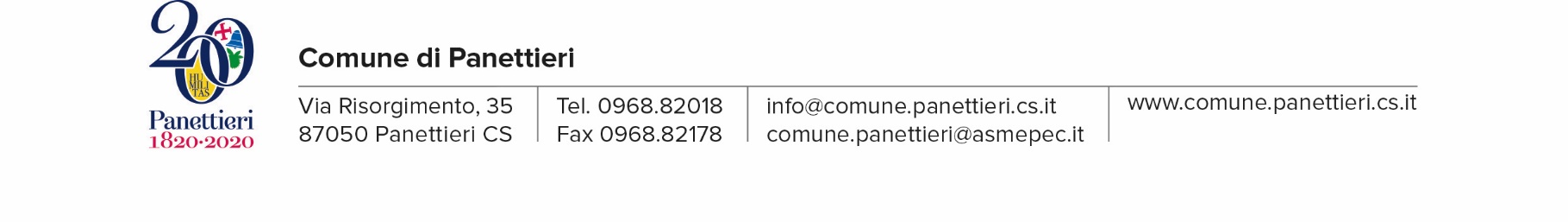 requisiti di cui all’art. 1 del d.m. 263/2016 con riferimento a tutti i professionisti associati:Per le società di professionistidati identificativi di tutti i soggetti di cui all’art. 80, comma 3 del Codice oppure la banca dati ufficiale o il pubblico registro da cui i medesimi possono essere ricavati in modo aggiornatoalla data di presentazione dell’offerta;estremi di iscrizione ai relativi albi professionali dei soci;organigramma aggiornato di cui all’art. 2 del d.m. 263/2016:In alternativa alle dichiarazioni di cui alle lett. e) e f), il concorrente dichiara che i medesimi dati aggiornati sono riscontrabili sul casellario delle società di ingegneria e professionali dell’ANAC.Per le società di ingegneriadati identificativi di tutti i soggetti di cui all’art. 80, comma 3 del Codice oppure la banca dati ufficiale o il pubblico registro da cui i medesimi possono essere ricavati in modo aggiornato alla data di presentazione dell’offerta;estremi dei requisiti del direttore tecnico di cui all’art. 3 del d.m.  263/2016:organigramma aggiornato di cui all’art. 3 del d.m. 263/2016:In alternativa alle dichiarazioni di cui alle lett. h) e i), il concorrente dichiara che i medesimi dati aggiornati sono riscontrabili sul casellario delle società di ingegneria e professionali dell’ANAC.Per i consorzi stabilidati identificativi tutti i soggetti di cui all’art. 80, comma 3 del Codice oppure la banca dati ufficiale o il pubblico registro da cui i medesimi possono essere ricavati in modo aggiornato alla data di presentazione dell’offerta:dichiara, con riferimento ai professionisti che espletano l’incarico di cui al punto 7.1 lett. c) del Disciplinare, i seguenti dati: nome, cognome, data di nascita, codice fiscale, iscrizione al relativo albo professionale:[in merito all’affidamento del servizio di coordinamento della sicurezza] dichiara, con riferimento al professionista di cui al punto 7.1 d) i seguenti dati: nome, cognome, data di nascita, codice fiscale, abilitazione ai sensi dell’art. 98 del d. lgs. 81/2008;[Per la relazione geologica] dichiara, con riferimento al professionista di cui al punto 7.1 lett. e): nome, cognome, data di nascita, codice fiscale, dati relativi ai requisiti abilitativi richiesti, forma di partecipazione;dichiara remunerativa l’offerta economica presentata giacché per la sua formulazione ha preso atto e tenuto conto:delle condizioni contrattuali e degli oneri compresi quelli eventuali relativi in materia, di assicurazione, di condizioni di lavoro e di previdenza e assistenza in vigore nel luogo dove devono essere svolti i servizi;di tutte le circostanze generali, particolari e locali, nessuna esclusa ed eccettuata, che possono avere influito o influire sia sulla prestazione dei servizi, sia sulla determinazione della propria offerta;accetta, senza condizione o riserva alcuna, tutte le norme e disposizioni contenute nella documentazione gara;accetta, ai sensi dell’art. 100, comma 2 del Codice, i requisiti particolari per l’esecuzione del contratto nell’ipotesi in cui risulti aggiudicatario;di non trovarsi in alcuna delle condizioni dei motivi di esclusione di cui all’art. 80, comma 5, lett. c) c-bis) c-ter) f-bis) e f-ter) del D.Lgs.n.50/2016;autorizza qualora un partecipante alla gara eserciti la facoltà di “accesso agli atti”, la stazione appaltante a rilasciare copia di tutta la documentazione presentata per la partecipazione alla gara oppure non autorizza, qualora un partecipante alla gara eserciti la facoltà di “accesso agli atti”, la stazione appaltante a rilasciare copia dell’offerta tecnica e delle spiegazioni che saranno eventualmente richieste in sede di verifica delle offerte anomale, in quanto coperte da segreto tecnico/commerciale. Tale dichiarazione dovrà essere adeguatamente motivata e comprovata ai sensi dell’art. 53, comma 5, lett. a), del Codice;attesta di essere informato, ai sensi e per gli effetti dell’articolo 13 del decreto legislativo 30 giugno 2003, n. 196 e del Regolamento (CE) 27 aprile 2016, n. 2016/679/UE, che i dati personali raccolti saranno trattati, anche con strumenti informatici, esclusivamente nell’ambito della presente gara, nonché dell’esistenza dei diritti di cui all’articolo 7 del medesimo decreto legislativo, nonché del Regolamento (CE).Per gli operatori economici non residenti e privi di stabile organizzazione in Italiasi impegna ad uniformarsi, in caso di aggiudicazione, alla disciplina di cui agli articoli 17, comma 2, e 53, comma 3 del d.p.r. 633/1972 e a comunicare alla stazione appaltante la nomina del proprio rappresentante fiscale, nelle forme di legge;indica i seguenti dati: domicilio fiscale …………; codice fiscale ……………, partita IVA………………….; indica l’indirizzo PEC oppure, solo in caso di concorrenti aventi sede in altri Stati membri, l’indirizzo di posta elettronica ……………… ai fini delle comunicazioni di cui all’art. 76 del Codice;NB. Le dichiarazioni integrative sono sottoscritte digitalmente come indicato al punto 15.3.1 del Disciplinare di gara.nomecognomedata e luogo di nascitacodice fiscaleresidenzaEstremi iscrizione al relativo Albo Professionalenomecognomedata e luogo di nascitacodice fiscaleresidenzaEstremi iscrizione al relativo Albo Professionalenomecognomedata e luogo di nascitacodice fiscaleresidenzaEstremi iscrizione al relativo Albo ProfessionaleOrganigrammanomecognomedata e luogo di nascitacodice fiscaleresidenzaEstremi iscrizione al relativo Albo ProfessionalenomecognomeTitolo di studioData di abilitazionen. iscrizione all’albo professionaledirettore tecniconomecognomedata e luogo di nascitacodice fiscaleresidenzaEstremi iscrizione al relativo Albo Professionalenomecognomedata e luogo di nascitacodice fiscaleestremi polizza assicurativa e massimaleEstremi iscrizione al relativo Albo Professionalenomecognomedata e luogo di nascitacodice fiscaleestremi polizza assicurativa e massimaleabilitazione ai sensi dell’art. 98 del d. lgs. 81/2008nomecognomedata e luogo dinascitacodice fiscaledati relativi ai requisiti abilitativi richiestiforma di partecipazioneestremi polizza assicurativa emassimale(luogo)(data)(eventuale firma e documento d’identità se non sottoscrittedigitalmente)